Na temelju članka 53. Poslovnika Gradskog vijeća Grada Svetog Ivana Zeline (“Zelinske novine”, br. 7/21, 34/21) sazivam 7. sjednicu Gradskog vijeća Grada Svetog Ivana Zeline, koja će biti održana u petak, 01. srpnja 2022. godine u Gradskoj vijećnici s početkom u 19,00 sati.Za sjednicu predlažem sljedećiDNEVNI REDUsvajanje Zapisnika s 5. i 6. sjednice Gradskog vijećaAktualni satDonošenje Zaključka o primanju na znanje Izvješća o obavljenoj financijskoj reviziji Grada Svetog Ivana Zeline za 2020.Izvjestitelji Hrvoje Košćec i Vlasta Kašnar Donošenje Zaključka o prihvaćanju Izvješća o radu gradonačelnika za razdoblje 01.07.2021. do 31.12.2021. godineIzvjestitelj Hrvoje KošćecDonošenje  Godišnjeg izvještaja o izvršenju  Proračuna Grada Svetog Ivana Zeline za 2021. godinuIzvjestiteljica Vlasta KašnarDonošenje Odluke o raspodjeli rezultata za 2021. godinu Izvjestiteljica Vlasta KašnarDonošenje Zaključka o prihvaćanju Izvješća o izvršenju Programa građenja komunalne infrastrukture na području  Grada Svetog Ivana Zeline u 2021. godiniIzvjestiteljica Anita Findri RatkajecDonošenje Zaključka o prihvaćanju Izvješća o izvršenju Programa održavanja komunalne infrastrukture na području Grada Svetog Ivana Zeline u 2021. godiniIzvjestiteljica Anita Findri RatkajecDonošenje Zaključka o prihvaćanju Izvješća o izvršenju Programa utroška sredstava šumskog       doprinosa za 2021. godinuIzvjestiteljica Anita Findri Ratkajec Donošenje Etičkog kodeksa nositelja političkih dužnosti u Gradu Svetom Ivanu ZeliniIzvjestitelj Dragutin MahnetDonošenje Odluke o izradi IV izmjena i dopuna  Prostornog plana uređenja Grada Svetog Ivana ZelineIzvjestiteljica Anita Findri RatkajecDonošenje Odluke o sufinanciranju programa predškolskog odgoja i obrazovanja u dječjim vrtićima kojima Grad Sveti Ivan Zelina nije osnivačIzvjestiteljica Branka Hođa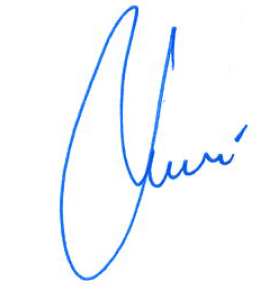 REPUBLIKA HRVATSKAZAGREBAČKA ŽUPANIJAGRAD SVETI IVAN ZELINAGRADSKO VIJEĆE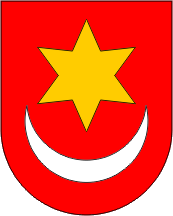 REPUBLIKA HRVATSKAZAGREBAČKA ŽUPANIJAGRAD SVETI IVAN ZELINAGRADSKO VIJEĆEKLASA: 024-06/22-01/01URBROJ: 238-30-01/01-22-1Sveti Ivan Zelina,  24. lipnja 2022.PREDSJEDNIK GRADSKOG VIJEĆAGRADA SV. IVANA ZELINEDarko Bistrički, struc.spec.ing.građ.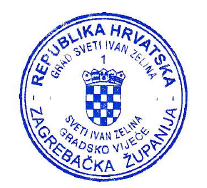 